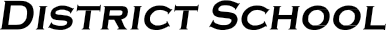 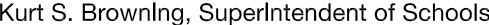 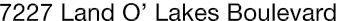 Finance Services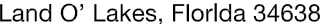 Joanne Millovitsch, Director of Finance813/ 794-2268	727/ 774-2268352/ 524-2268	Fax:  813/ 794-2266 e-mail:  jmillovi@pasco.k12.fl.usMEMORANDUMDate:	September 19, 2013To:	School Board MembersFrom:    Joanne Millovitsch, Director of Finance ServicesRe:	Attached Warrant List for the September 17, 2013Please review the current computerized list. These totals include ACH, computer generated, handwritten and cancelled checks.Warrant numbers ACH 1640-1859.....................................................................................................$76,465.94Amounts disbursed in Fund 8710 ........................................................................................................76,465.94Confirmation of the approval of the September 17 warrants will be requested at the October 1, 2013School Board meeting.